THÔNG BÁO V/v thông tin đường Link dạy trực tuyến các lớp Kỹ thuật viên đồ họaCăn cứ kế hoạch kế hoạch giảng dạy của giảng viên, nay Trung tâm đào tạo nguồn nhân lực thông báo đến sinh viên thông tin về đường Link dạy trực tuyến các lớp Kỹ thuật viên đồ họa khóa 3 và 4. Sinh viên vui lòng liên lạc với giảng viên lớp học của mình qua email hoặc số điện thoại để được giảng viên cho phép vào lớp học.Nếu sinh viên gặp khó khăn trong quá trình học online vui lòng liên lạc với trung tâm qua email: rtc@tdc.edu.vn	GIÁM ĐỐC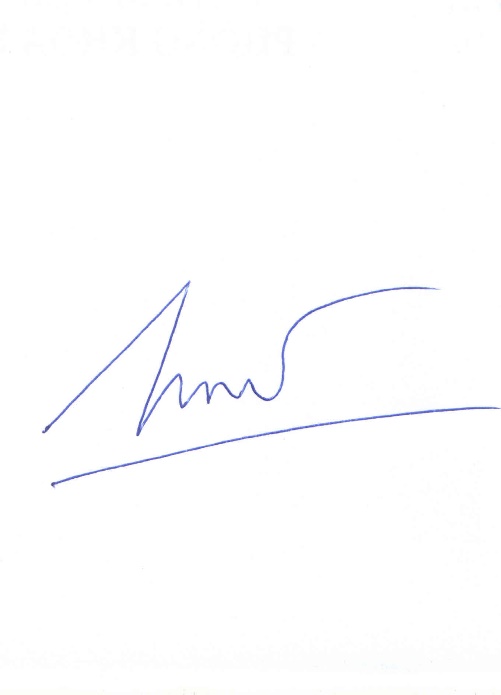 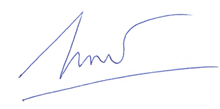 	TRẦN HỒNG VĂNTRƯỜNG CAO ĐẲNG 
CÔNG NGHỆ THỦ ĐỨCTRUNG TÂM ĐÀO TẠO NGUỒN NHÂN LỰCSố:  113/TB-CNTĐ - NNLCỘNG HÒA XÃ HỘI CHỦ NGHĨA VIỆT NAMĐộc lập – Tự do – Hạnh phúcTP. Hồ Chí Minh, ngày 02 tháng 12 năm 2021Giảng viênTên mônKhóaThời gian thực hiệnĐường link họcThông tin liên lạcNguyễn Phong LanPhotoshop cơ bản (2103 KTVDH 04)0407/12/2021 Đến11/01/2022Thứ 3,5,7; 18g00 – 20h15https://meet.google.com/ffe-phbz-wxfEmail:nguyenphonglan@tdc.edu.vnĐT: 0913632150Nguyễn Phong LanMỹ thuật ứng dụng (2010 KTVDH K3)0307/12/2021 Đến11/01/2022Thứ 2,4,6; 18g00 – 20h15https://meet.google.com/vst-gbht-wyp Email:nguyenphonglan@tdc.edu.vnĐT: 0913632150